ใบรายงานผลการสอบหัวข้อและโครงร่าง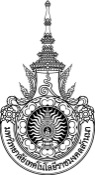  วิทยานิพนธ์     การศึกษาค้นคว้าอิสระภาคการศึกษา / วันที่ เรียน  	ตามที่คณะกรรมการสอบวิทยานิพนธ์/การค้นคว้าอิสระได้ดำเนินการสอบหัวข้อและโครงร่าง   วิทยานิพนธ์ 
 การศึกษาค้นคว้าอิสระ รายชื่อ  	รหัส นักศึกษาระดับปริญญาโท หลักสูตร  แบบการศึกษา 	  แผน ก แบบ ก1 	  แผน ก แบบ ก2 	  แผน ข  ระบบการศึกษา 	 ภาคปกติ 		  ภาคสมทบ		  ภาคพิเศษ (รหัส 59 เป็นต้นไป)เรื่อง (ภาษาไทย)      (ภาษาอังกฤษ) เมื่อวันที่  แล้วนั้น  ขอรายงานผลการสอบ ดังนี้	  สอบผ่าน	  สอบผ่านโดยมีเงื่อนไข คือ ให้นักศึกษาแก้ไขตามข้อเสนอแนะของกรรมการสอบ และส่งโครงร่างที่แก้ไขแล้วให้สาขาภายในวันที่ 	  สอบไม่ผ่าน โดยมีสาเหตุ ดังนี้  ลงชื่อ.................................................ประธานกรรมการสอบ		ลงชื่อ................................................................กรรมการสอบ		()		()ลงชื่อ....................................................................กรรมการสอบ	ลงชื่อ................................................................กรรมการสอบ		()		()ลงชื่อ....................................................................กรรมการสอบ			()		วันที่ 1. นักศึกษา2. คณะกรรมการบริหารหลักสูตร3. คณบดี / ผู้อำนวยการ รับทราบผลการสอบ ส่งเค้าโครงฉบับสมบูรณ์ให้งานบัณฑิตศึกษา ภายในวันที่.................................ลงชื่อ................................................	()............/................/.............. เห็นชอบกับผลการสอบ ความเห็นอื่น คือ .......................................................................................................................ลงชื่อ................................................(.......................................................)ประธานกรรมการบริหารหลักสูตร............/................/................. ทราบและดำเนินการต่อไป ความเห็นอื่น คือ .......................................................................................................................ลงชื่อ................................................(.......................................................)คณบดี/ผู้อำนวยการ............/................/..................